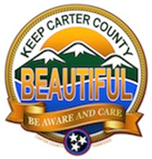 Keep Carter County Beautiful (KCCB) Board Meeting AgendaChamber Conference Room, 615 W. Elk Avenue, Elizabethton & ZoomFebruary 28, 2024, at NoonCall to Order – Don HlavatyOpening PrayerPledge of AllegianceApproval of Agenda Approval of Meeting Minutes of November 15, 2023; no December meeting scheduled.Public CommentsSchedule Next Board Meeting Date – AllUnless there is an objection, the next Board meeting is scheduled for March 27, 2024, at noon in the Chamber of Commerce Conference room, 615 West Elk Avenue, Elizabethton, and available by Zoom. Treasurer & Financial Report – Lisa VezzosiCurrent financesKeep America Beautiful grant statusReview of December Events – Don HlavatyWatauga Lake Clean UpStatus of Elizabethton/Carter County School Projects – Ed Basconi & Melinda MaddockRecycling Program at Elizabethton High SchoolSeed Packet Project at Elizabethton High SchoolWildflower/Pollinator Gardens at Carter County Schools & Milligan UniversityMcCormick Middle School art project status - MelindaStatus of Signage – Don HlavatyBuffalo Creek Trout Trash Trap SignCounty Roadway & Attractions SignsDiscuss 2024 Proposed Events and Projects – AllReview spreadsheet for your leadership/participation of proposed eventsNeed to order trees and determine placement - AprilReceived seeds order for flower plots & seed packetsSchedule KAB -Great American Clean Up along Tweetsie Trail - MayMilligan Highway Clean Up in MarchNECCU Member Spotlight in April, May, & JulyRecruitment of new Board membersNew Business - All